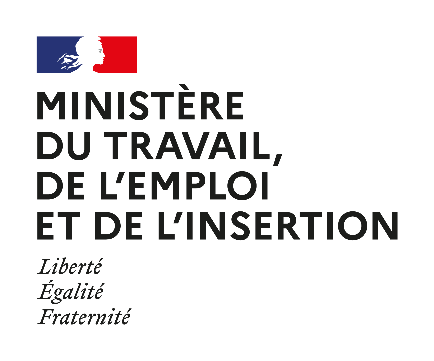 Fonds de Développement de l’InclusionFDI exceptionnel pour la relance inclusive et la croissance de l’IAEMesures de soutien pour le développement et la transformationdes structures de l’Insertion par l’activité économique (SIAE) 2020DOSSIER TYPE DE DEMANDE DE SUBVENTIONDossier à retourner par courriel et/ou voie postale àPARTIE 1 –PRESENTATION DE L’ORGANISMENom de l’organisme : [……………………]N° SIRET : [……………………]N°RNA délivré lors de toute déclaration (création ou modification) en préfecture :Numéro récépissé Préfecture : [……………………]Pour une association régie par le code civil local (Alsace-Moselle), date de publication de l'inscription au registre des associations : [……………………]N° CPOM/COT en cours de validité : [……………………]Code NAF : 			Code IDCC : N° annexe financière IAE : Identification du représentant légal de l’organisme : Catégorie de SIAE		ACI		 AI		 EITI 		EI 		ETTI  Structure souhaitant créer une SIAE		Autres 			 Assujettissement à la TVA : OUI	     NONAdresse :	PARTIE 2 -  PRESENTATION DU PROJET DEMANDEResponsable à contacter pour le projet (s’il diffère du représentant légal)Identité :	Fonction :	Coordonnées :1.Intitulé du projet et résumé (détaillé en annexe 1) :Intitulé du projet :Objet :- A quel besoin répond ce projet ?-Qui a identifié le besoin ?Résultats escomptés :Nombre d’emplois d’insertion créés :Nombre d’emplois d’insertion maintenus :Nombre d’emplois permanents créés (le cas échéant) :Calendrier prévisionnel3. Coût du projet :Montant de subvention sollicitée:Le coût total du projet est-il présenté hors taxes ou TTC ?Hors taxes TTC Eléments comptables au 31-12-N-1 (pour les associations, en remplacement de la liasse fiscale, si la subvention est inférieure ou égale à 23 000 €) :PARTIE 3 - ENGAGEMENT ET SIGNATUREJe soussigné, en qualité de représentant légal de [……] ayant qualité pour l’engager juridiquement, sollicite une subvention de l’Etat pour le montant indiqué ci-dessus pour la réalisation du projet précité et décrit en annexe.Je certifie l’exactitude des renseignements indiqués dans le présent dossier.J’atteste sur l’honneur la régularité de la situation fiscale et sociale de l’organisme que je représente.J’ai pris connaissance du fait que le démarrage du projet ne peut intervenir avant que le dossier ne soit déclaré ou réputé complet.ANNEXE N°1DESCRIPTION DU PROJET /OPERATION EN VUE DE L’OBTENTION D’UNE SUBVENTION 1. Description du projet:Lieu de réalisation:3. Objectifs poursuivis :4. Indicateurs au regard des objectifs : Les indicateurs sont examinés dans le cadre du dialogue de gestion.Impacts attendus en matière :- d’emploi (Nombre d’emplois créés ou à créer) :- d’emploi (Nombre d’emplois maintenus) :- de développement de la structure (changement de taille, développement territorial…) :- de réorientation, diversification, transformation de l’activité :- d’organisation des processus de production :- de l’organisation et de stratégie économique et financière de l’entreprises- autresPLAN DE FINANCEMENT PREVISIONNEL DU PROJETL’organisme bénéficie-t-il d’un soutien ou d’une intervention au titre de fonds de garantie pour l’insertion par l’économique (FGIE) : oui  / non L’organisme bénéficie-t-il du Fonds territorial France active : oui  / non Si oui : garantie bancaire : 	Apport ou crédit :		Autre :  Autres fonds financiers solidaires : oui  / non Financement bancaire du projet : oui  / non Si oui, nombre de banques :	Montant total du financement obtenu : Apport en capital-risque : oui  / non Si oui : 	SIFA :  	IDES :    Autre : Soutien d’une tête de réseau de l’IAE :  régional  national  aucunIntervention d’un DLA : oui  / non Si oui, nom du DLA : Nature de l’action réalisée par le DLA : Date de démarrage de l’action initialeAides ou subventions complémentaires à la mobilisation du FDI : oui  / non BUDGET PREVISIONNEL DE L’ORGANISMEANNEXE 2PIECES JOINTES(Indispensables à l’instruction du dossier)Preuve de l’existence légale :Extrait Kbis, inscription au registre ou répertoire concerné ;Pour les associations : copie de la publication au JO ou du récépissé de déclaration à la préfecture, statuts si subvention supérieure à 23 000 €Relevé d’identité bancaire ou postal L’indication du régime TVA Un calendrier prévisionnel détaillé de réalisation (s’il diffère de celui indiqué dans la demande), le cas échéant par exerciceL’estimation du coût de fonctionnement éventuel annuel de l’équipement après sa mise en service (le cas échéant)Pour les subventions supérieures à 23 000 € :Dernière liasse fiscale complète.Pour les associations, les derniers bilans et comptes de résultats approuvés par l’assemblée et le rapport du commissaire aux comptes s’il y en a un.Eléments comptables au 31-12-N-1, pour les subventions inférieures à 23 000 € : Un document du demandeur attestant avoir sollicité les aides publiques indiquées au plan de financement ou lettre de l’exécutif de la personne publique indiquant son approbation sur le montant de la subvention, son intention de cofinancer le projet et de soumettre dans un délai précis la demande de cofinancement à son organe délibérantDevis, projets de contrats ou tous autres documents, datés et comportant l’indication de l’organisme qui les a établis, permettant d’apprécier le montant de la dépense.Pour les travaux immobiliers et acquisitions immobilières :Document précisant la situation juridique et le prix des terrains et immeubles et établissant que le demandeur a ou aura la libre disposition de ceux-ci (promesse de vente…).Si le projet s’inscrit dans un programme communautaire certification par un expert qualifié indépendant ou un organisme officiel agréé de la valeur et/ou confirmant que le prix d’achat n’est pas supérieur à la valeur marchande.- autorisations préalables requises par la réglementation (permis de construire…)- plan de masse, plan de situation, plan cadastralCrédit-bail : projet de contratDIRECCTE [préciser]Unité Départementale de [préciser]Adresse [préciser]Service instructeur [préciser]Responsable : Téléphone : Courriel :  @Prénom / NomFonctionTel/Courriel :Forme juridique :  : Association Société commerciale Autre (préciser) :Type d’aide sollicitée : Aide à l’investissement  Aide au développement commercial Aide au conseil  Aide au démarrageCaractère exceptionnel sollicité (taux de cofinancement porté à 75%) : Implantation dans une zone particulièrement peu pourvue en SIAE  Projet de grande envergure, en termes de montant d’aide sollicitée (supérieur à 50.000€) et/ ou d’échelle territoriale (inter-régionale voire nationale), Projet porté conjointement par une SIAE et une entreprise adaptée Pas de caractère exceptionnel sollicité, taux de cofinancement à 55% maximumDurée : Date prévisionnelle de commencement d’exécution : Date prévisionnelle de fin d’exécution : Coût total du projetMontant de la subvention sollicitéeMontant des autres aides publiquesChiffre d’affaires :Excédent brut d’exploitation :Résultat d’exploitation :Résultat net :Capitaux propres :Dettes financières :Crédits de trésorerie :Total du bilan :Effectifs salariésMéthode : les emplois directement créés par le projet financé au titre du FDI remplissent les conditions suivantes :a) les emplois sont créés dans un délai de trois ans à compter de l’aide versée ;b) une augmentation nette du nombre de salariés de l'établissement concerné est constatée par rapport à la moyenne des douze mois précédents ; c) les emplois créés sont maintenus pendant au moins deux ans à compter de la date à laquelle les postes ont été pourvus pour la première foisMéthode : nombre d’emplois maintenus à l’issue du versement de l’aide versée en comparaison avec le nombre d’emplois dans les 12 derniers mois précédents, hors nouveaux recrutements.DEPENSESMontant HTMontant TTCRESSOURCESMontant%Acquisitions immobilièresEtudesTravauxMatérielAutresAides publiques :- Union européenne - Etat- Communes - Intercommunalité- Département- Région- Etat (hors IAE et contrats aidés)- FSE- PLIE- AGEFIPHAutre aide publique :- origine :Aides privées-Fondations-autresAutofinancement Fonds propresEmprunts  Crédit-bail Autres TotalTotalCHARGESCHARGESMONTANTS (1)PRODUITSMONTANTSCHARGES DIRECTESRESSOURCES DIRECTES60Achats 70 - Ventes602Achats stockésProductions Vendues604Prestations de servicesMarchés publics605Achat matériel606Achats fournitures non stockéesPrestations de service61Charges externesMise à disposition de personnel611Sous-traitance générale 74 - SUBVENTIONS (2)612Crédit-bailETAT (préciser l'administration)613Locations immobilièresETAT (préciser l'administration)613Locations mobilièresETAT (préciser l'administration)614Charges locativesETAT (préciser l'administration)615Entretien réparationsREGION616Primes d'assurances617Etudes et recherches618Documentation générale et colloques62Autres charges externes621Personnel extérieur à l'entrepriseINTERCOMMUNALITE (EPCI)3622HonorairesINTERCOMMUNALITE (EPCI)Presta. formation/tutorat personnel insertionPrestataire action hors formation/tutoratCOMMUNES623PublicationsCOMMUNES624Transports et déplacementCOMMUNES624Transports et déplacement625Voyages, missions et réceptionsFSE625Voyages, missions et réceptions626Frais de télécom et postauxAutres établissements publics : 627Service bancaire628DiversAides privées (fondation…)63Impôts et taxes sur salaires631Taxes sur salaires633Vers. Formation, transport, construction633Vers. Formation, transport, construction635Impôts directs, indirects et droits64Salaires et chargesGestion administrationAccompagnement social-emploi-formationEncadrement techniquePersonnel insertionAutres personnel hors activité insertionAutres fraisAutres frais de personnel insertion65Charges de gestion courante 75 - Produits gestion courantesdont cotisation, dons manuels ou legs66Charges financières 76 - Produits financiers67Charges exceptionnelles 77 - Produits exceptionnels68Dotations aux amortissements 78 - Reprises sur amortissements et provisions68Dotations aux provisions 78 - Reprises sur amortissements et provisions69Impôt sur sociétéCHARGES INDIRECTES REPARTIES AFFECTEES A L'ACTIONCHARGES INDIRECTES REPARTIES AFFECTEES A L'ACTIONRESSOURCES PROPRES AFFECTEES A L'ACTIONCharges fixes de fonctionnementCharges fixes de fonctionnementPréciserFrais financiersFrais financiersPréciserAutresAutresPréciserTOTAL CHARGESTOTAL CHARGES0TOTAL PRODUITS0La subvention de [préciser] représente  [préciser] euros soit [préciser] % du total des produitsLa subvention de [préciser] représente  [préciser] euros soit [préciser] % du total des produitsLa subvention de [préciser] représente  [préciser] euros soit [préciser] % du total des produits(montant attribué/total des produits) X100(montant attribué/total des produits) X100